§2907.  Application of tax in special casesA person that receives internal combustion engine fuel under circumstances that preclude the collection of the tax imposed under this chapter by the distributor, other than internal combustion engine fuel brought into the State in the ordinary standard equipment fuel tank attached to and forming a part of a motor vehicle for use in the engine of that motor vehicle, and that sells or uses that internal combustion engine fuel in this State is subject to the tax imposed by section 2903 and to the requirements of section 2906, subsections 1 and 2 on the same basis as a licensed distributor.  [PL 2009, c. 434, §46 (RPR).]SECTION HISTORYPL 2009, c. 434, §46 (RPR). The State of Maine claims a copyright in its codified statutes. If you intend to republish this material, we require that you include the following disclaimer in your publication:All copyrights and other rights to statutory text are reserved by the State of Maine. The text included in this publication reflects changes made through the First Regular and First Special Session of the 131st Maine Legislature and is current through November 1, 2023
                    . The text is subject to change without notice. It is a version that has not been officially certified by the Secretary of State. Refer to the Maine Revised Statutes Annotated and supplements for certified text.
                The Office of the Revisor of Statutes also requests that you send us one copy of any statutory publication you may produce. Our goal is not to restrict publishing activity, but to keep track of who is publishing what, to identify any needless duplication and to preserve the State's copyright rights.PLEASE NOTE: The Revisor's Office cannot perform research for or provide legal advice or interpretation of Maine law to the public. If you need legal assistance, please contact a qualified attorney.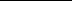 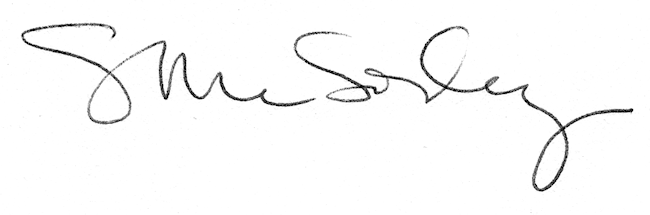 